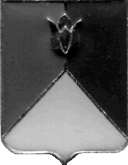 РОССИЙСКАЯ  ФЕДЕРАЦИЯАДМИНИСТРАЦИЯ КУНАШАКСКОГО  МУНИЦИПАЛЬНОГО РАЙОНА ЧЕЛЯБИНСКОЙ ОБЛАСТИПОСТАНОВЛЕНИЕот 08.07.2019 г.  № 864О внесении изменений в Положение о компенсации затрат родителей (законных представителей) детей-инвалидов в части организации обучения по основным общеобразовательным программам на дому, утвержденное постановлением главы администрации района от 13.11.2015г. № 2199 «О компенсации затрат родителей (законных представителей) детей-инвалидов в части организации обучения по основным общеобразовательным программам на дому»В соответствии с Федеральным законом РФ от 17.07.1999г. № 178-ФЗ (ред. от 01.04.2019г.) «О государственной социальной помощи»ПОСТАНОВЛЯЮ:Внести в Положение о компенсации затрат родителей (законных представителей) детей-инвалидов в части организации обучения по основным общеобразовательным программам на дому, утвержденное постановлением главы администрации района от 13.11.2015г. № 2199 следующие изменения:- дополнить пунктом 10 следующего содержания:«Информация о предоставлении компенсации  затрат родителей (законных представителей) детей-инвалидов в части организации обучения по основным общеобразовательным программам на дому размещается в Единой государственной информационной системе социального обеспечения. Размещение и получение указанной информации в Единой государственной информационной системе социального обеспечения осуществляется в соответствии с главой 2.1. Федерального закона РФ от 17.07.1999г. № 178-ФЗ (ред. от 01.04.2019г.) «О государственной социальной помощи».Контроль за исполнением настоящего постановления возложить на заместителя Главы Кунашакского муниципального района по социальным вопросам Нажметдинову А.Т.Глава района                                                                                        С.Н. АминовСОГЛАСОВАНО:Руководитель Управления образования                            А.Р. МакмуловаЗаместитель Главы по социальным вопросам администрации    района                                                         А.Т. НажметдиноваНачальник Правового управления администрации района                     О.Р. АбдрахмановаРассылка:Отдел делопроизводства и писем -1 экз.;Управление образования администрации района -1 экз.;Итого –  2 экз.Подготовил:Ведущий специалист по общему образованию Управления образованияСайгафарова Радмила РаилевнаТел.: 8(35148)2-01-34